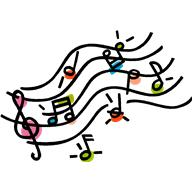 REGULAMINSzkoła  Podstawowa  nr 22 we Włocławku serdecznie zaprasza młode talenty  do udziału w  Konkursie Piosenki  Dziecięcej „Zaczarowany Mikrofon”Termin i miejsce konkursu:10 maja 2024 roku (piątek) godz. 10.00 w  Szkole Podstawowej nr 22 , ul. Promienna 15 we Włocławku, email: zs9wloclawek@wp.plCele i założenia konkursu:poszukiwanie dzieci szczególnie uzdolnionych,popularyzacja śpiewu wśród dzieci,promowanie młodych talentów,spotkanie i wspólna zabawa solistów,Uczestnicy:Konkurs adresowany jest do uczniów klas 0-IIIszkół podstawowych z miasta Włocławka i powiatu.Artyści mogą wystąpić w dwóch kategoriach wiekowych:         I kategoria wiekowa klasy 0 - 1         II kategoria wiekowa klasy II - IIIJedną placówkę reprezentować może 2 solistów.Każdy wykonawca przygotowuje jeden utwór o łącznym czasie trwania do 5 min.Wymagane jest wykonanie utworu „na żywo” z repertuaru piosenki dziecięcej.Zgłoszenia należy przesłać do dnia 7 maja 2024r.Jury konkursu  oceniać będzie:warunki głosowedobór repertuaru odpowiedni do umiejętności uczestnikówinterpretacja utworuogólny wyraz artystycznyNagrody:Wszyscy uczestnicy konkursu otrzymają dyplomy, laureaci I II,  III miejsc dyplomy oraz nagrody rzeczowe.Decyzje jury są ostateczne.Organizatorzy:Marzena Obielecka -  obieleckaszkola@gmail.comAnna HofmanKatarzyna KarwatMałgorzata ZielińskaUWAGA! Organizatorzy zapewniają tylko nagłośnienie oraz możliwość podłączenia własnego instrumentu. Podkłady instrumentalne prosimy dostarczyć  wraz ze zgłoszeniem drogą elektroniczną.Regulamin konkursu oraz karta zgłoszenia dostępne są na stronie sp22.wloclawek.edupage.org